Referat styremøte 06.01.19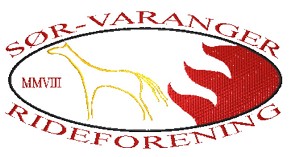 Start klokken: 		18.00						Til stede: Alle møttSak 01/19 - Godkjenning av forrige referatVedtak: GodkjentSak 02/19 - Post-  Norges Idrettsforbund. Få tilbakebetalt for utstyr en har kjøpt. Må sende med kvittering. (Lydanlegget) Kristin sender søknad.-  Flere forespørsler på mail om å leie ridehallen fra hundeklubben og Monica Hauan. Vi har sagt ja til dette, hver torsdag, søndag og flere helger i vår.- Katrine F. Olsen og Kristin Gønges reiser på Stewardkonferanse fredag 11.01.19.-Finnmark Idrettskrets har kommet med tilbud om et kurs i styrearbeid. Dette ønsker styret i SØRF å være med på. Vedtak: Tas til orienteringSak 03/19 - Økonomi- Eli informerer om økonomi og ridehallens kostnader etter at saken er avsluttet. Vi har ingen leverandørgjeld. - Eli etterlyser penger fra dugnaden på Barentsmessa. - Vipps brukes kun til kiosk og stevner. All annen betaling skal foregå via klubbens konto.- Styret ønsker å belønne stallgjengen med overskuddet i stedet for å betale ned ekstra på lånet på ridehallen.Vedtak: Godkjent.Sak 04/19 – Ridehall- Be om tilbud på ny forsikring til ridehallen. Den som er nå er ugunstig og for dyr.- Alt av leverandørgjeld er nedbetalt, nå er det bare lånet igjen. Vedtak: Tas til orientering.Sak 05/19 – Ridetimer i regi av klubben.- Ridetimer gitt av instruktører i klubben skal kvalitetssikres. - Hege Alexandersen underviser noen elever i uken og ønsker at dette skal gå igjennom klubben i form av betaling, forsikring osv.Vedtak: Ridetimene til Hege skal gå gjennom klubben (betaling). oppsett av ridetimer sendes inn til styret.Sak 06/19 – Medlemsmøte24.januar kl 19. - Tema: virksomhetsplan med vekt på rideskoledrift. - Eli har all info om virksomhetsplanen. - Klubben spanderer pizza. Vedtak: GodkjentSak 07/19 – Kretsting og rytterting.Kretsting er 2-3.mars. Vi kan stille med 4 representanter. Rytterting er 6-7.april i Lillestrøm. Vi kan stille med to representanter fra klubben, men om det er to av samme kjønn har kun en stemmerett. Vedtak: Tas til etterretning. Sak 08/19 – Budsjettmøte og årsmøteÅrsmøte 26.februar. Saksliste sendes ut en uke i forveien. Hege ordner med årsmeldingen. Budsjettmøte søndag 3.febVedtak: GodkjentSak  09/19 - EventueltSak A – Klubben undersøker hvordan vi kan øke cashflowen for å få bedre økonomi.Vedtak: Godkjent Sak B – Styret er blitt kontaktet av valgkomiteen om hvem som fortsetter. Vedtak: Tas til orienteringMøtet hevet: 19.30Referent: Hege Alexandersen	